Задание по предмету «Основы автоматики»Дискретная система автоматического управления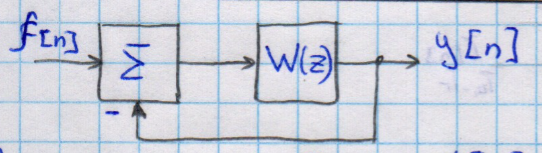 Рисунок 1Разомкнутая система описывается:Входной сигнал: ;Начальные условия: нулевые.Определить:Устойчивость;Форму выходного сигнала.Для перехода нужно использовать критерии Гурвица т.е. перейти к линейной системе.